					Svinninge, d. 17. april, 2017Møde mandag d. 24. 04.2017 kl. 13.00 på kredskontoretReferat.							Pkt. 1	Godkendelse af dagsordenen og referatet fra d. 16.01.17	Begge dele blev godkendt.Pkt. 2	Evaluering af årsmødet.Foredrag. Forplejning. Årsmødet. Tilmelding!Nina Lemkows foredrag fik megen ros. God forplejning, selv om det var et andet traktement ,end der var bestilt.Vi understreger ,at til næste år vil vi foretrække at få det, som vi har bestilt.Stor tilfredshed med at Vibeke og Christina orienterede om kredsens arbejde. Det ønsker vi som et fast punkt på årsmødet.Vi opfordrer endnu tydeligere på invitationen, at man skal tilmelde sig.Pkt. 3	Udenlandsrejsen. Aflysning.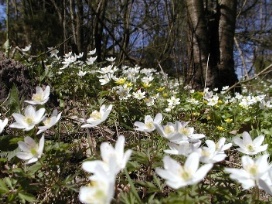 Besked til de tilmeldte og evt. nyt tilbud.Grethe orienterer de tilmeldte om aflysningen og de nye muligheder, som Anders har tilbudt.Pkt. 4	Årsplanlægning og dertil hørende budget.	Sommerudflugt. Onsdag d. 23. august 2017 går turen til Fuglsang Kunstmuseum, Pomlenakke traktørsted og Vordingborg Slotsruin. Deltagerbetaling: 350,-kr. for medlemmer og 400,-kr. for ledsagere, der ikke er medlemmer.Torben skriver en invitation, der skal ud senest d. 15. juni 2017. Tilmeldingsfrist d. 10.august. Betaling sker ved tilmeldingen , og der kører kun en bus, derfor bliver det efter ”først til mølle” princippet.Forslag: Bindende tilmelding og betaling før turen.Kredsen bifalder forslaget.Teateraften. Forslag: torsdag d. 9. november. Folketeatret      ” Til ( ingen verdens) nytte”.  Annie reserverer billetter til denne forestilling. Det er til denne forestilling, der er de bedste muligheder for at mange mennesker kan spise buffet. Annie skriver invitation.Efterårstur. Torsdag d. 12.oktober 2017 arrangerer vi tur til Trelleborg med en rundvisning og efterfølgende foredrag. Derefter spiser vi frokost på Skipperkroen i Mullerup.Torben reserverer plads til os.Årsmøde. Skal vi flytte vores årsmøde? Valg.Vi fremrykker årsmødet, så det bliver torsdag d. 18. januar 2018 kl. 14.00.Vi undersøger muligheden for at få et foredrag om Havhingsten. Grethe undersøger pris og foredragsholder.Skal vi have en forårstur i stedet for rejsen?Vi holder en pause næste år med rejser. Derefter vurderes situationen.Vores budget er på 17.500,- kr. Nina Lemkow kostede 300,- kr. og HøjbySø ca. 1100,- kr. Rest ca. 16.000,- kr.HøjbySø kostede ca. 1.700,-kr. så vi har 15.500,- kr. til rådighed.De aktiviteter, vi har planlagt , kan rummes i dette beløb.Pkt.5	Referat af Det forpligtende kredssamarbejde`s  møde Annie og Jan Erik refererede fra mødet. Der vil bl.a. blive strammet op på udsendelse af årsmøde referater, så alle bliver orienteret.Pkt. 7	Nyt fra kreds 51. Vibeke.Generalforsamlingen. God generalforsamling. Tilfredshed med at Annie orienterede om arbejdet i fraktion 4. Kredsen vil undersøge medlemmernes behov for generalforsamling og stramme op på tilmeldingen.Kredsen arrangerer faglig klub møder om OK18 på alle skoler(matrikler). Fraktion 4`medlemmer inviteres til disse møder.Alle kan indsende forslag til krav. Grethe gør opmærksom på vanskelige forhold for overenskomstansatte medlemmer , der bliver afskediget på grund af sygdom.Hvordan går det med listen over fordele ved at bevare medlemskabet i DLF som pensionist?Vibeke har lavet en meget brugervenlig folder. Stor ros for dette flotte arbejde.Rettelser indsendes til Vibeke.Pkt. 8	Nyt fra Gitte Bruun. Referat udsendt.	Stor tilfredshed med Gittes referater, der er blevet meget fyldige og dækkende.Pkt. 9	Eventuelt og næste møde. Næste møde mandag d. 14.august kl. 14.00	Punkt til næste møde : Melder de nye pensionister sig ud af DLF?  	Mange hilsenerAnnie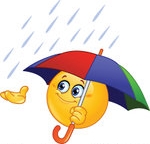 